LGV Sud Europe Atlantique (SEA)Pont supérieur droitQuel est le coût de revient d’un ouvrage d’art ?Plan culée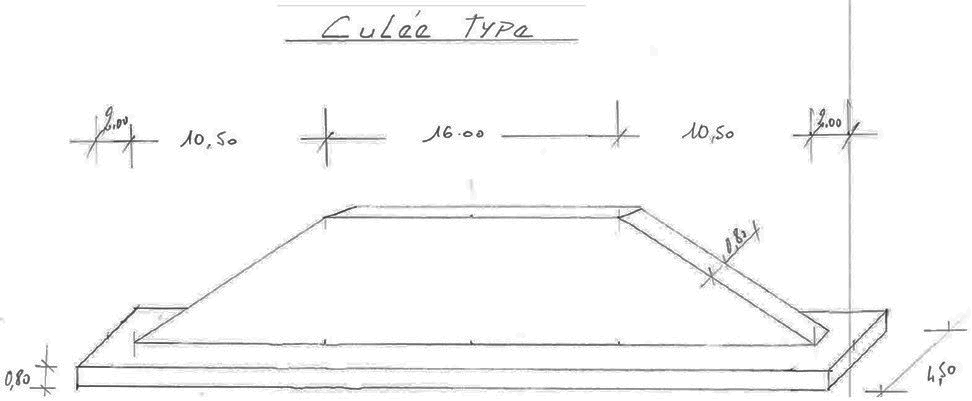 